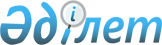 О внесении изменений в решение Алгинского районного маслихата от 15 декабря 2017 года № 133 "Об утверждении Алгинского районного бюджета на 2018-2020 годы"Решение Алгинского районного маслихата Актюбинской области от 22 ноября 2018 года № 202. Зарегистрировано Управлением юстиции Алгинского района Департамента юстиции Актюбинской области 26 ноября 2018 года № 3-3-185
      В соответствии с пунктом 2 статьи 9, 106 и 109 Бюджетного кодекса Республики Казахстан от 4 декабря 2008 года, статьей 6 Закона Республики Казахстан от 23 января 2001 года "О местном государственном управлении и самоуправлении в Республике Казахстан", Алгинский районный маслихат РЕШИЛ:
      1. Внести в решение Алгинского районного маслихата от 15 декабря 2017 года № 133 "Об утверждении Алгинского районного бюджета на 2018-2020 годы" (зарегистрированное в реестре государственной регистрации нормативных правовых актов № 5833, опубликованное 23 января 2018 года в эталонном контрольном банке нормативных правовых актов Республики Казахстан в электронном виде) следующие изменения:
      в пункте 1:
      в подпункте 1):
      доходы
      цифры "7 314 625,6" заменить цифрами "6 924 885,3";
      в том числе:
      налоговые поступления
      цифры "744 669" заменить цифрами "746 077";
      неналоговые поступления
      цифры "87 918" заменить цифрами "89 092,9";
      поступления от продажи основного капитала
      цифры "13 680" заменить цифрами "11 231";
      поступления трансфертов
      цифры "6 468 358,6" заменить цифрами "6 078 484,4";
      в подпункте 2):
      затраты
      цифры "7 349 958,4" заменить цифрами "6 960 218,1";
      в пункте 7:
      в абзаце втором: цифры "96 851" заменить цифрами "29 519";
      в абзаце третьем: цифры "3 078" заменить цифрами "9 622";
      в абзаце четвертом: цифры "13 757" заменить цифрами "15 644";
      в абзаце шестом: цифры "10 826" заменить цифрами "9 221";
      в абзаце восьмом: цифры "87 752" заменить цифрами "96 252";
      в абзаце десятом: цифры "150 873" заменить цифрами "113 971";
      в абзаце одиннадцатом: цифры "466 846" заменить цифрами "446 667";
      в абзаце двенадцатом: цифры "622 136" заменить цифрами "514 429";
      в абзаце тринадцатом: цифры "134 658" заменить цифрами "116 658";
      в абзаце четырнадцатом: цифры "24 565" заменить цифрами "10 759";
      в пункте 8:
      в абзаце третьем: цифры "9 000" заменить цифрами "12 142";
      в абзаце четвертом: цифры "107 802" заменить цифрами "106 293";
      в абзаце пятом: цифры "645 050" заменить цифрами "514 352";
      в абзаце седьмом: цифры "208 455,5" заменить цифрами "208 195,5";
      в абзаце девятом: цифры "10 426" заменить цифрами "9 573";
      в абзаце тринадцатом: цифры "63 516" заменить цифрами "51 716";
      в абзаце четырнадцатом: цифры "123 768" заменить цифрами "127 972";
      в абзаце шестнадцатом: цифры "23 430" заменить цифрами "19 226";
      в абзаце восемнадцатом: цифры "39 477,5" заменить цифрами "39 065";
      в абзаце девятнадцатом: цифры "56 340,6" заменить цифрами "76 340,6";
      в абзаце двадцать первом: цифры "33 000" заменить цифрами "14 116,3".
      2. Приложения 1, 5 указанного решения изложить в новой редакции согласно приложениям 1, 2 к настоящему решению.
      3. Государственному учреждению "Аппарат Алгинского районного маслихата" в установленном законодательством порядке обеспечить:
      1) государственную регистрацию настоящего решения в Управлении юстиции Алгинского района;
      2) направление настоящего решения на официальное опубликование в Эталонном контрольном банке нормативных правовых актов Республики Казахстан;
      3) размещение настоящего решения на интернет – ресурсе Алгинского районного маслихата.
      4. Настоящее решение вводится в действие с 1 января 2018 года. Алгинский районный бюджет на 2018 год Перечень бюджетных программ акимов сельских округов в районном бюджете на 2018 год
      продолжение таблицы:


					© 2012. РГП на ПХВ «Институт законодательства и правовой информации Республики Казахстан» Министерства юстиции Республики Казахстан
				
      Председатель сессии маслихата 

К. Ксупов

      Секретарь районного маслихата 

Б. Жумабаев
Приложение № 1 к решению Алгинского районного маслихата от 22 ноября 2018 года № 202Приложение № 1 к решению Алгинского районного маслихата от 15 декабря 2017 года № 133
Категория 
Категория 
Категория 
Категория 
Сумма 
(тысяч тенге)
Класс
Класс
Класс
Сумма 
(тысяч тенге)
Подкласс
Подкласс
Сумма 
(тысяч тенге)
Наименование
Сумма 
(тысяч тенге)
1
2
3
4
5
I. Доходы
6924885,3
1
Налоговые поступления
746077
01
Подоходный налог
276398
2
Индивидуальный подоходный налог
276398
03
Социальный налог
235000
1
Социальный налог
235000
04
Налоги на собственность
192992
1
Налоги на имущество
165401
3
Земельный налог
550
4
Налог на транспортные средства
20041
5
Единый земельный налог
7000
05
Внутренние налоги на товары, работы и услуги
36530
2
Акцизы
1733
3
Поступления за использование природных и других ресурсов
21500
4
Сборы за ведение предпринимательской и профессиональной деятельности
13215
5
Налог на игорный бизнес
82
08
Обязательные платежи, взимаемые за совершение юридически значимых действий и (или) выдачу документов уполномоченными на то государственными органами или должностными лицами
5157
1
Государственная пошлина
5157
2
Неналоговые поступления
89092,9
01
Доходы от государственной собственности
3950,9
1
Поступления части чистого дохода государственных предприятий
109
5
Доходы от аренды имущества, находящегося в государственной собственности
3698
7
Вознаграждения по кредитам, выданным из государственного бюджета
143,9
04
Штрафы, пени, санкции, взыскания, налагаемые государственными учреждениями, финансируемыми из государственного бюджета, а также содержащимися и финансируемыми из бюджета (сметы расходов) Национального Банка Республики Казахстан 
456
1
Штрафы, пени, санкции, взыскания, налагаемые государственными учреждениями, финансируемыми из государственного бюджета, а также содержащимися и финансируемыми из бюджета (сметы расходов) Национального Банка Республики Казахстан
456
06
Прочие неналоговые поступления
84686
1
Прочие неналоговые поступления
84686
3
Поступления от продажи основного капитала
11231
01
Продажа государственного имущества, закрепленного за государственными учреждениями
1683
1
Продажа государственного имущества, закрепленного за государственными учреждениями
1683
03
Продажа земли и нематериальных активов
9548
1
Продажа земли
9548
4
Поступления трансфертов
6078484,4
02
Трансферты из вышестоящих органов государственного управления
6078484,4
2
Трансферты из областного бюджета
6078484,4
Функциональная группа
Функциональная группа
Функциональная группа
Функциональная группа
Функциональная группа
сумма 
(тысяч тенге)
Функциональная подгруппа
Функциональная подгруппа
Функциональная подгруппа
Функциональная подгруппа
сумма 
(тысяч тенге)
Администратор бюджетных программ
Администратор бюджетных программ
Администратор бюджетных программ
сумма 
(тысяч тенге)
Программа
Программа
сумма 
(тысяч тенге)
Наименование
сумма 
(тысяч тенге)
1
2
3
4
5
6
II. Затраты
6960218,1
01
Государственные услуги общего характера
403227
1
Представительные, исполнительные и другие органы, выполняющие общие функции государственного управления
254893
112
Аппарат маслихата района (города областного значения)
18143
001
Услуги по обеспечению деятельности маслихата района (города областного значения)
18143
122
Аппарат акима района (города областного значения)
112478
001
Услуги по обеспечению деятельности акима района (города областного значения)
94908
003
Капитальные расходы государственного органа 
16630
113
Целевые текущие трансферты из местных бюджетов
940
123
Аппарат акима района в городе, города районного значения, поселка, села, сельского округа
124272
001
Услуги по обеспечению деятельности акима района в городе, города районного значения, поселка, села, сельского округа
121471
022
Капитальные расходы государственного органа
2801
2
Финансовая деятельность
17612
452
Отдел финансов района (города областного значения)
17612
001
Услуги по реализации государственной политики в области исполнения бюджета и управления коммунальной собственностью района (города областного значения)
16158
003
Проведение оценки имущества в целях налогообложения
1390
010
Приватизация, управление коммунальным имуществом, постприватизационная деятельность и регулирование споров, связанных с этим
64
5
Планирование и статистическая деятельность
16069
453
Отдел экономики и бюджетного планирования района (города областного значения)
16069
001
Услуги по реализации государственной политики в области формирования и развития экономической политики, системы государственного планирования 
15824
004
Капитальные расходы государственного органа
245
9
Прочие государственные услуги общего характера
114653
458
Отдел жилищно-коммунального хозяйства, пассажирского транспорта и автомобильных дорог района (города областного значения)
114653
001
Услуги по реализации государственной политики на местном уровне в области жилищно-коммунального хозяйства, пассажирского транспорта и автомобильных дорог
11713
113
Целевые текущие трансферты из местных бюджетов
102940
02
Оборона
14613
1
Военные нужды
4171
122
Аппарат акима района (города областного значения)
4171
005
Мероприятия в рамках исполнения всеобщей воинской обязанности
4171
2
Организация работы по чрезвычайным ситуациям
10442
122
Аппарат акима района (города областного значения)
10442
006
Предупреждение и ликвидация чрезвычайных ситуаций масштаба района (города областного значения)
5942
007
Мероприятия по профилактике и тушению степных пожаров районного (городского) масштаба, а также пожаров в населенных пунктах, в которых не созданы органы государственной противопожарной службы
4500
04
Образование
3316782,9
1
Дошкольное воспитание и обучение
127217
464
Отдел образования района (города областного значения)
127217
009
Обеспечение деятельности организаций дошкольного воспитания и обучения
20924
024
Целевые текущие трансферты бюджетам города районного значения, села, поселка, сельского округа на реализацию государственного образовательного заказа в дошкольных организациях образования
13935
040
Реализация государственного образовательного заказа в дошкольных организациях образования
92358
2
Начальное, основное среднее и общее среднее образование
2829131,7
464
Отдел образования района (города областного значения)
2747363,2
003
Общеобразовательное обучение
2605938
006
Дополнительное образование для детей 
141425,2
465
Отдел физической культуры и спорта района (города областного значения)
76999
017
Дополнительное образование для детей и юношества по спорту
76999
466
Отдел архитектуры, градостроительства и строительства района (города областного значения)
4769,5
021
Строительство и реконструкция объектов начального, основного среднего и общего среднего образования
4769,5
9
Прочие услуги в области образования
360434,2
464
Отдел образования района (города областного значения)
360434,2
001
Услуги по реализации государственной политики на местном уровне в области образования
11413
004
Информатизация системы образования в государственных учреждениях образования района (города областного значения)
13323
005
Приобретение и доставка учебников, учебно-методических комплексов для государственных учреждений образования района (города областного значения)
102187,7
007
Проведение школьных олимпиад, внешкольных мероприятий и конкурсов районного (городского) масштаба
290
015
Ежемесячные выплаты денежных средств опекунам (попечителям) на содержание ребенка-сироты (детей-сирот), и ребенка (детей), оставшегося без попечения родителей
8444
022
Выплата единовременных денежных средств казахстанским гражданам, усыновившим (удочерившим) ребенка (детей)-сироту и ребенка (детей), оставшегося без попечения родителей
180
067
Капитальные расходы подведомственных государственных учреждений и организаций
147710,5
113
Целевые текущие трансферты из местных бюджетов
76886
06
Социальная помощь и социальное обеспечение
416990,6
1
Социальное обеспечение
113720
451
Отдел занятости и социальных программ района (города областного значения)
108752
005
Государственная адресная социальная помощь
108752
464
Отдел образования района (города областного значения)
4968
030
Содержание ребенка (детей), переданного патронатным воспитателям
4968
2
Социальная помощь
282490,5
451
Отдел занятости и социальных программ района (города областного значения)
282490,5
002
Программа занятости
104429,5
004
Оказание социальной помощи на приобретение топлива специалистам здравоохранения, образования, социального обеспечения, культуры, спорта и ветеринарии в сельской местности в соответствии с законодательством Республики Казахстан
7287
006
Оказание жилищной помощи
7803
007
Социальная помощь отдельным категориям нуждающихся граждан по решениям местных представительных органов
78962
014
Оказание социальной помощи нуждающимся гражданам на дому
18132
017
Обеспечение нуждающихся инвалидов обязательными гигиеническими средствами и предоставление услуг специалистами жестового языка, индивидуальными помощниками в соответствии с индивидуальной программой реабилитации инвалида
38443
023
Обеспечение деятельности центров занятости населения
27434
9
Прочие услуги в области социальной помощи и социального обеспечения
20780,1
451
Отдел занятости и социальных программ района (города областного значения)
20780,1
001
Услуги по реализации государственной политики на местном уровне в области обеспечения занятости и реализации социальных программ для населения
18751,1
011
Оплата услуг по зачислению, выплате и доставке пособий и других социальных выплат
2029
07
Жилищно-коммунальное хозяйство
1472842,9
1
Жилищное хозяйство
878074,9
458
Отдел жилищно-коммунального хозяйства, пассажирского транспорта и автомобильных дорог района (города областного значения)
4660,5
003
Организация сохранения государственного жилищного фонда
2203,1
031
Изготовление технических паспортов на объекты кондоминиумов
2457,4
464
Отдел образования района (города областного значения)
16000
026
Ремонт объектов городов и сельских населенных пунктов в рамках Программы развития продуктивной занятости и массового предпринимательства
16000
466
Отдел архитектуры, градостроительства и строительства района (города областного значения)
857414,4
003
Проектирование и (или) строительство, реконструкция жилья коммунального жилищного фонда
159864,7
004
Проектирование, развитие и (или) обустройство инженерно-коммуникационной инфраструктуры
697549,7
2
Коммунальное хозяйство
589289
458
Отдел жилищно-коммунального хозяйства, пассажирского транспорта и автомобильных дорог района (города областного значения)
23204
012
Функционирование системы водоснабжения и водоотведения
16000
027
Организация эксплуатации сетей газификации, находящихся в коммунальной собственности районов (городов областного значения)
7204
466
Отдел архитектуры, градостроительства и строительства района (города областного значения)
566085
058
Развитие системы водоснабжения и водоотведения в сельских населенных пунктах
566085
3
Благоустройство населенных пунктов
5479
123
Аппарат акима района в городе, города районного значения, поселка, села, сельского округа
5479
008
Освещение улиц населенных пунктов
4999
011
Благоустройство и озеленение населенных пунктов
480
08
Культура, спорт, туризм и информационное пространство
290408,5
1
Деятельность в области культуры
87272,9
455
Отдел культуры и развития языков района (города областного значения)
83078,1
003
Поддержка культурно-досуговой работы
83078,1
466
Отдел архитектуры, градостроительства и строительства района (города областного значения)
4194,8
011
Развитие объектов культуры
4194,8
2
Спорт
10271
465
Отдел физической культуры и спорта района (города областного значения)
10271
001
Услуги по реализации государственной политики на местном уровне в сфере физической культуры и спорта
7031
006
Проведение спортивных соревнований на районном (города областного значения) уровне
1740
007
Подготовка и участие членов сборных команд района (города областного значения) по различным видам спорта на областных спортивных соревнованиях
1500
3
Информационное пространство
59873
455
Отдел культуры и развития языков района (города областного значения)
44373
006
Функционирование районных (городских) библиотек
43523
007
Развитие государственного языка и других языков народа Казахстан
850
456
Отдел внутренней политики района (города областного значения)
15500
002
Услуги по проведению государственной информационной политики
15500
9
Прочие услуги по организации культуры, спорта, туризма и информационного пространства
132991,6
455
Отдел культуры и развития языков района (города областного значения)
102734,6
001
Услуги по реализации государственной политики на местном уровне в области развития языков и культуры
9274
032
Капитальные расходы подведомственных государственных учреждений и организаций
93460,6
456
Отдел внутренней политики района (города областного значения)
30257
001
Услуги по реализации государственной политики на местном уровне в области информации, укрепления государственности и формирования социального оптимизма граждан
11458
003
Реализация мероприятий в сфере молодежной политики
18799
09
Топливно-энергетический комплекс и недропользование
133197
9
Прочие услуги в области топливно-энергетического комплекса и недропользования
133197
466
Отдел архитектуры, градостроительства и строительства района (города областного значения)
133197
036
Развитие газотранспортной системы
133197
10
Сельское, водное, лесное, рыбное хозяйство, особо охраняемые природные территории, охрана окружающей среды и животного мира, земельные отношения
117955,6
1
Сельское хозяйство
88041,1
462
Отдел сельского хозяйства района (города областного значения)
13162
001
Услуги по реализации государственной политики на местном уровне в сфере сельского хозяйства 
12828
006
Капитальные расходы государственного органа
334
473
Отдел ветеринарии района (города областного значения)
74879,1
001
Услуги по реализации государственной политики на местном уровне в сфере ветеринарии
8836
005
Обеспечение функционирования скотомогильников (биотермических ям)
1600
006
Организация санитарного убоя больных животных
1568,1
008
Возмещение владельцам стоимости изымаемых и уничтожаемых больных животных, продуктов и сырья животного происхождения 
12580
010
Проведение мероприятий по идентификации сельскохозяйственных животных 
2000
011
Проведение противоэпизоотических мероприятий
48295
6
Земельные отношения 
15144,5
463
Отдел земельных отношений района (города областного значения)
15144,5
001
Услуги по реализации государственной политики в области регулирования земельных отношений на территории района (города областного значения)
12846
006
Землеустройство, проводимое при установлении границ районов, городов областного значения, районного значения, сельских округов, поселков, сел
2298,5
9
Прочие услуги в области сельского, водного, лесного, рыбного хозяйства, охраны окружающей среды и земельных отношений 
14770
453
Отдел экономики и бюджетного планирования района (города областного значения)
14770
099
Реализация мер по оказанию социальной поддержки специалистов 
14770
11
Промышленность, архитектурная, градостроительная и строительная деятельность
20020,1
2
Архитектурная, градостроительная и строительная деятельность
20020,1
466
Отдел архитектуры, градостроительства и строительства района (города областного значения)
20020,1
001
Услуги по реализации государственной политики в области строительства, улучшения архитектурного облика городов, районов и населенных пунктов области и обеспечению рационального и эффективного градостроительного освоения территории района (города областного значения)
12020
013
Разработка схем градостроительного развития территории района, генеральных планов городов районного (областного) значения, поселков и иных сельских населенных пунктов
8000,1
12
Транспорт и коммуникации
388382,7
1
Автомобильный транспорт
388382,7
123
Аппарат акима района в городе, города районного значения, поселка, села, сельского округа
2160
013
Обеспечение функционирования автомобильных дорог в городах районного значения, поселках, селах, сельских округах
2160
458
Отдел жилищно-коммунального хозяйства, пассажирского транспорта и автомобильных дорог района (города областного значения)
386222,7
022
Развитие транспортной инфраструктуры
27158,3
023
Обеспечение функционирования автомобильных дорог
29064,4
045
Капитальный и средний ремонт автомобильных дорог районного значения и улиц населенных пунктов
330000
13
Прочие
13225,8
3
Поддержка предпринимательской деятельности и защита конкуренции
8592,7
469
Отдел предпринимательства района (города областного значения) 
8592,7
001
Услуги по реализации государственной политики на местном уровне в области развития предпринимательства
7522,7
003
Поддержка предпринимательской деятельности
1070
9
Прочие
4633,1
123
Аппарат акима района в городе, города районного значения, поселка, села, сельского округа
3936
040
Реализация мер по содействию экономическому развитию регионов в рамках Программы развития регионов до 2020 года
3936
464
Отдел образования района (города областного значения)
697,1
041
Реализация мер по содействию экономическому развитию регионов в рамках Программы развития регионов до 2020 года
697,1
14
Обслуживание долга
133,9
1
Обслуживание долга
133,9
452
Отдел финансов района (города областного значения)
133,9
013
Обслуживание долга местных исполнительных органов по выплате вознаграждений и иных платежей по займам из областного бюджета
133,9
15
Трансферты
372438,1
1
Трансферты
372438,1
452
Отдел финансов района (города областного значения)
372438,1
006
Возврат неиспользованных (недоиспользованных) целевых трансфертов
65,3
024
Целевые текущие трансферты из нижестоящего бюджета на компенсацию потерь вышестоящего бюджета в связи с изменением законодательства
96000
038
Субвенции
262790
051
Трансферты органам местного самоуправления
13582
054
Возврат сумм неиспользованных (недоиспользованных) целевых трансфертов, выделенных из республиканского бюджета за счет целевого трансферта из Национального фонда Республики Казахстан
0,8
III.Чистое бюджетное кредитование
58877,6
Бюджетные кредиты
72127,6
10
Сельское, водное, лесное, рыбное хозяйство, особо охраняемые природные территории, охрана окружающей среды и животного мира, земельные отношения
72127,6
9
Прочие услуги в области сельского, водного, лесного, рыбного хозяйства, охраны окружающей среды и земельных отношений 
72127,6
453
Отдел экономики и бюджетного планирования района (города областного значения)
72127,6
006
Бюджетные кредиты для реализации мер социальной поддержки специалистов 
72127,6
Погашение бюджетных кредитов
13250
5
Погашение бюджетных кредитов
13250
01
Погашение бюджетных кредитов
13250
1
Погашение бюджетных кредитов, выданных из государственного бюджета
13250
IV. Сальдо по операциям с финансовыми активами
0
Приобретение финансовых активов
0
V. Дефицит (профицит) бюджета
-94210,4
VI. Финансирование дефицита (использование профицита) бюджета
94210,4
7
 Поступления займов
72127,6
01
Внутренние государственные займы
72127,6
2
Договоры займа
72127,6
16
Погашение займов
13250
1
Погашение займов
13250
452
Отдел финансов района (города областного значения)
13250
008
Погашение долга местного исполнительного органа перед вышестоящим бюджетом
13250
8
Используемые остатки бюджетных средств
35332,8
01
Остатки бюджетных средств
35332,8
1
Свободные остатки бюджетных средств
35332,8Приложение № 2 к решению Алгинского районного маслихата от 22 ноября 2018 года № 202Приложение № 5 к решению Алгинского районного маслихата от 15 декабря 2017 года № 133
Наименование города и сельских округов
Услуги по обеспечению деятельности акима района в городе, города районного значения, поселка, села, сельского округа 123001
Освещение улиц в населенных пунктах 123008
Благоустройство и озеленение населенных пунктов 123011
Бескоспинский
14361
Акайский
12151
902
Карагашский
14484
0
Карахобдинский
13371
750
Карабулакский
13728
Сарыхобдинский
13248
910
Токмансайский
11486
0
Ушкудукский
13928
1220
480
Каракудукский
14714
1217
0
Итого
121 471
4 999
480
Наименование города и сельских округов
Обеспечение функционирования автомобильных дорог в городах районного значения, поселках, селах, сельских округах 123013
Капитальные расходы государственного органа 123022
Реализация мер по содействию экономическому развитию регионов в рамках Программы "Развитие регионов" 123040
Бескоспинский
240
220
0
Акайский
240
220
0
Карагашский
240
281
385
Карахобдинский
240
220
1285
Карабулакский
240
580
0
Сарыхобдинский
240
220
0
Токмансайский
240
320
0
Ушкудукский
240
520
1194
Каракудукский
240
220
1072
Итого
2 160
2 801
3 936